Name ___________________Period ________Warm up:Give at least one example each of sound, music and noise. Sound:Music:Noise:Definition of Sound Art:Art History Snapshot:Write down a memory/feeling you associate with at least one of the short videos. Video/Artist: _____________________Memory/feeling: ____________________________Video/Artist: _____________________Memory/feeling: ____________________________SketchingSketch out an example of high pitch.Sketch out an example of low pitch.Sketch one minute of Cullen Vance’s song: Hobbit TributeSound Waves: Day 2Warm up: Give an example of sound art from yesterday. What makes it sound art? Do you have any ideas for sound art of your own?Sound Sandwich:Stretch a wide rubber band lengthwise over one of the craft sticks.Cut two small pieces of straw, each about 1 inch to 1 1⁄2 inches (2.5 to 3.8 cm) in length. Put one of the small straw pieces under the wide rubber band, about a third of the way up from one end of the stick. Put the other piece of straw on top of the rubber band, about a third of the way from the other end of the stick (click to enlarge photo below).
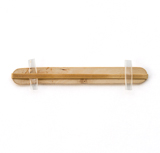 Take the second craft stick and place it on top of the first one.Wrap one of the smaller rubber bands a few times around the end of the stick where you placed the second piece of straw, about 1/2 inch (1.25 cm) from the end. Make sure the rubber band pinches the two sticks tightly together.Wrap the second small rubber band around the other end of the stick, about 1/2 inch (1.25 cm) from the end. When you’re done, both ends should be pinched together and there should be a small space between the two craft sticks, created by the pieces of straw.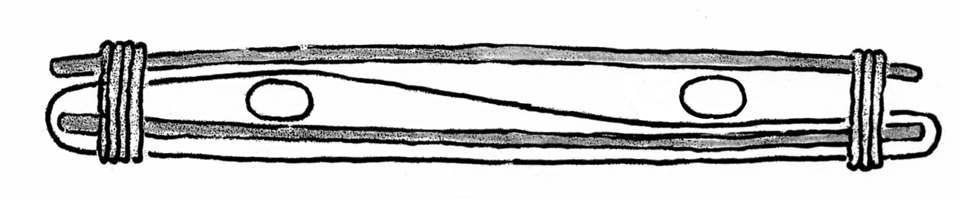 Draw a SongFind a group of 4-5 people and a workstationTogether, read activity procedure: Procedure: You will choose one of your group members to be the musician. This person will play their sound sandwich while the other three draw the sound waves on the poster board. The musician will play clearly so that group members can hear differences in pitch and loudness. Begin by drawing a line down the center of your poster board. (Use the whole space). High and low pitches will fall above and below this line as they oscillate. Use one color of colored pencil for high pitches.Use a different color of colored pencil for low pitches.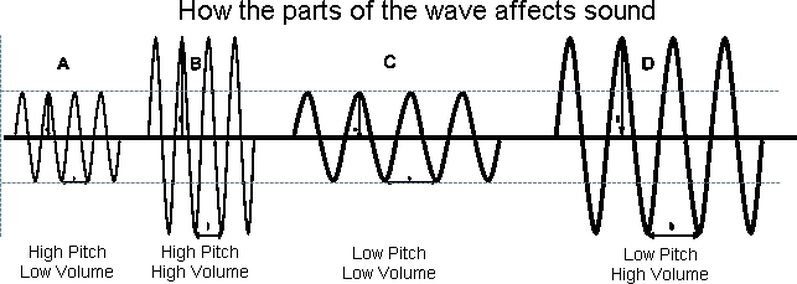 Nominate someone to gather needed materials:	1 large white or black poster board	2 colors of markers 	2 colors of colored pencils	1 ruler	Construction paper (if desired)Listen with your group as your musician begins playing short, simple song. Make sure all team members give input on the drawing. Ask your musician to repeat their song until you are finished with your drawing.It’s OK to get creative!